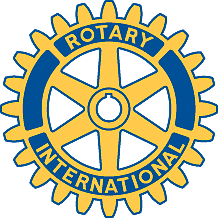 Rotary Club of Carleton Place and Mississippi Mills       Meeting of January 10th, 2011 Thirteen members gathered for this evening's meeting. Brian and David B. apologized for their absence, and David McG is temporarily on leave. We wish him a speedy return.We received an acknowledgment of our donation to the Carleton Place Hospital on behalf of Brian Costello, and a newsletter on Primary Health Care.Marion will make arrangements to pay the final bill for the Christmas Dinner and Robert will complete the paperwork for the Ball.There is no change in our financial position; the total in the two accounts stands at about $15,000. Most semi-annual dues have been paid.Doug will discuss the sharing or renting of the projector with the Lions Club. (The  new BENQ projector was used for the first time at this meeting, and it worked well).Alan reported on the local Presidents' meeting, held at the unholy hour of 7:00 am at the Newport restaurant. Ten clubs were represented. The president of the Hull club gave a particularly interesting presentation.Marion reviewed the requirements for a Presidential Citation. We are short in the areas of club service and international service. The board will review options to make up the missing areas by the end of March.We received a donation request from the North Lanark Museum. They need to make the building more accessible; it was suggested we might help build a ramp instead of contributing money. We received a second donation request from the Almonte Amateur Radio Club.Drew Entrobus of the Orleans Club is promoting work for the disabled in the Dominican republic.As our main topic, Robert presented the paper on a proposed club Public Relations Committee. This is a joint proposal by Robert, Bernie, Jim and Doug. Details of the discussion will be incorporated into a revised version of the paper, and we will continue the discussion at the January 24th meeting.Scheduled speakers2011-01-17 Steven Doucette: Canadian Guide Dogs for the Blind (extra guest – a sample dog, guaranteed to be of excellent behaviour).2011-01-31 Mayor Wendy Leblanc: Carleton Place – the Town and its future2011-02-14 Brian Turner: Addictions treatment follow-upA letter has been sent to Mayor Levi asking if he would be willing to address the club. 